Hooglandse Tractor Tocht (De HOTT) 
Zaterdag 25 september 2021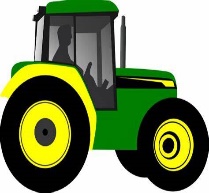 Wij houden ons aan de coronaregels, die gelden op 25 september 2021.  Handen wassen, 1,5 meter afstand en bij ziekte, hoesten, verkoudheid of verhoogde temperatuur thuisblijven.Op een van de laatste zaterdagen van september vindt de jaarlijkse HOTT plaats, de Hooglandse Tractor Toertocht. Nu al weer voor de achtste keer. Dit is een toertocht voor iedereen uit de omgeving van Hoogland die een tractor in bezit heeft. Dit jaar is het evenement op zaterdag 25 september. Informatie en het inschrijfformulier over deze tocht kunt u vinden op www.deplankhoogland.nl De deelnemers verzamelen  vanaf 11.00 uur bij De Plank. U kunt zich inschrijven bij de organisatietafel, tegen betaling van 15,00 euro per tractor. Liefst met gepast geld. In verband met corona is het handig het inschrijfformulier thuis in te vullen. U ontvangt ook het reglement, dat u vooraf moet ondertekenen, waarin u verklaart, dat  u en uw voertuig voldoen aan alle eisen die de wet er aan stelt. Veiligheid staat boven alles.U kunt de tractoren netjes opstellen en elkaars of andermans tractor bewonderen, onder het genot van een geurig bakje koffie met een koekje of een glaasje limonade voor de kinderen. Belangstellenden zijn ook van harte welkom.De start is om 12.00 uur. De route zal gaan over de landelijke wegen van het rustieke Hoogland en aangrenzende buurgemeenten. Rond de klok van 13.30 uur is er een korte picknickpauze. De lunch neemt u zelf mee, voor drinken wordt gezorgd. Als iedereen zijn eten en drinken heeft genuttigd, volgens de geldende coronaregels,  zal de rit worden voortgezet. Rond de klok van 15.30 uur zijn we weer terug bij De Plank, aan de Coelhorsterweg 21 te Hoogland – West.Hier kunt u vloeibaar vocht bestellen en kunt u gezellig nababbelen met andere tractor hobbyisten over de mooie dag. Voor de inwendige mens wordt gezorgd, want Herman staat met zijn snackwagen de Vlaamse Smulkar klaar om, tegen betaling, kroketten, frikandellen en frites te bakken. U hoeft dus niet voor het eten thuis te zijn. Ook daarbij houden we ons aan de corona regels. Natuurlijk is het leuk om de Hooglandse sfeer uit te dragen d.m.v. het opzetten van de Hooglandse pet en het meevoeren van de Hooglandse vlag. Het is een mooie gelegenheid om de contacten tussen tractoren bezitters en mede-  hobbyisten te onderhouden en te verbeteren.Voor meer info kunt terecht bij  Herman van de Fijnegeer, Bertus Vlastuin en Café De Plank (4801233). Ook kunt u zich van tevoren inschrijven bij De Plank. Bij slecht weer gaat de tocht gewoon door. Eventueel wordt de route ingekort. 